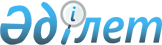 Инструкция О порядке открытия, ведения и закрытия банковских счетов организаций, содержащихся за счет средств республиканского и местных бюджетов Республики Казахстан
					
			Утративший силу
			
			
		
					Утверждена Приказом Министерства финансов Республики Казахстан от 7 октября 1997 г. N 334. Зарегистрирована в Министерстве юстиции Республики Казахстан 17 декабря 1997 года N 421. Утратила силу - Приказом Министерства финансов РК от 25 мая 1999 г. N 241 ~V990817



                                              Раздел 1. Общие положения




          1. Настоящая инструкция устанавливает порядок открытия, ведения 
и закрытия банковских счетов организаций, содержащихся за счет 
средств республиканского и местных бюджетов.




          Счета, открываемые организациям, содержащимся за счет средств
республиканского и местных бюджетов, по своему правовому режиму
являются текущими счетами.




          2. Для учета средств организаций, содержащихся за счет средств
республиканского и местных бюджетов, открываются следующие счета:




          2.1. бюджетные счета - текущие счета, открываемые бюджетным
организациям для учета расходования средств государственного бюджета 
в пределах выделенных лимитов;




          2.2. внебюджетные счета - счета, открываемые бюджетным
организациям для учета и совершения операций по внебюджетным 
средствам.




          Внебюджетные счета подразделяются на внебюджетный счет по
специальным средствам, внебюджетный счет "Суммы по поручениям",
внебюджетный счет по депозитам и внебюджетный счет по другим
внебюджетным средствам. Бюджетной организации открывается один
внебюджетный счет по всем видам специальных средств, один 
внебюджетный счет по всем видам поручений, один внебюджетный счет по 
депозитам и один внебюджетный счет по другим внебюджетным средствам.




          2.2.1 Кроме того, счета также открываются:




          - местным исполнительным органам для учета и расходования 
средств, сформированных ими фондов;




          - организациям, содержащимся за счет средств республиканского
бюджета, не получающим лимиты на расходование бюджетных средств, не
являющимся самостоятельными распорядителями лимитов и расположенным 
вне места нахождения распорядителя лимитов, для зачисления средств,
переводимых им соответствующими распорядителями лимитов для выплаты
заработной платы и командировочных расходов;




          - организациям, содержащимся за счет республиканского бюджета, 
для целевого финансирования.




          3. Бюджетные и внебюджетные счета организаций, содержащихся за
счет средств республиканского и местных бюджетов, открываются в
Республиканском Бюджетном банке (далее Банк). По специальному
разрешению Министерства финансов Республики Казахстан внебюджетные
счета могут быть открыты в любом другом банке Республики Казахстан.




          4. Внебюджетные счета открываются бюджетным организациям в тех
подразделениях Банка, в которых им открыты бюджетные счета, за
исключением случаев, предусмотренных п.3 Настоящей инструкции.




          5. Распорядителями внебюджетных средств являются руководители
бюджетных организаций, которым предоставлены права распорядителей
лимитов на содержание этих организаций.




          6. В целях реализации проектов, софинансируемых из бюджета и
средств займов и грантов международных финансовых и экономических
организаций и стран-доноров в рамках официальной помощи развитию
Республики Казахстан, организациям, содержащимся за счет
государственного бюджета, в соответствии с условиями Соглашений о
займах/грантах в банках второго уровня открываются текущие
(специальные) счета софинансирования в тенговом эквиваленте.




          7. Организациям, содержащимся за счет средств государственного
бюджета, при наличии письменного разрешения Министерства финансов
Республики Казахстан, регламентирующего источники поступления средств 
и направления их расходования, в подразделениях Банка могут быть 
открыты валютные счета для учета, хранения и расходования средств в 
иностранной валюте.




          Разрешение на открытие валютных счетов выдается в следующих
случаях:




          - бюджетным организациям для выполнения возложенных на них 
функций по внешнеэкономической деятельности согласно их Положениям 
или Уставам;




          - межгосударственным организациям, расположенным на территории
Республики Казахстан и софинансируемым из республиканского бюджета и
внешних источников;




          - государственным органам управления, имеющим предоставленные
Правительством Республики Казахстан полномочия по реализации
программных и проектных займов в рамках официальной помощи развитию
Республики Казахстан, если открытие валютных счетов предусмотрено
международными соглашениями Республики Казахстан;




          - бюджетным организациям, софинансируемым одновременно из
республиканского бюджета и внешних источников;




          - для зачисления грантов, спонсорских отчислений, финансовой
помощи, пожертвований и даров;




          - по специальным решениям Правительства Республики Казахстан.








                          Раздел 2. Порядок открытия банковских счетов




                                                  бюджетных организаций








          8. Для открытия бюджетных и внебюджетных счетов в подразделениях
Банка организации, содержащиеся за счет государственного бюджета,
представляют следующие документы:




          а) Заявление на открытие счета (приложение N 1), подписанное
руководителем и главным бухгалтером владельца счета. Если в штате нет
должности главного бухгалтера или бухгалтера, которому предоставлено
право второй подписи, заявление подписывается только руководителем.




          При открытии бюджетного счета организациям, содержащимся за счет
средств республиканского бюджета, на заявлении на открытие счета 
должна быть отметка подразделения Казначейства;




          б) документ с образцами подписей и печати (приложение N 2).




          Документ с образцами подписей и печати должен быть заверен
подписью руководителя или заместителя руководителя вышестоящей
организации, скрепленной печатью или заверенной нотариально. В
населенных пунктах, где отсутствуют нотариальные конторы, документ с
образцами подписей и печати заверяется местным органом исполнительной
власти. Для открытия бюджетных счетов министерствам, ведомствам,
местным органам исполнительной власти заверение документа с образцами
подписей и печати не требуется.




          Правом первой подписи обладает руководитель организации, которой
открывается счет, либо другое уполномоченное им лицо. Право второй
подписи принадлежит главному бухгалтеру организации либо другому
уполномоченному руководителем организации лицу. Данные полномочия
предоставляются на основании приказов руководителя организации. Если 
в штате бюджетной организации отсутствует лицо, которому может быть
предоставлено право второй подписи, в документ с образцами подписей и
печати включается только подпись лица, которому принадлежит право
первой подписи. Необходимое количество образцов подписей
устанавливается в договоре между подразделением Банка и владельцем
счета.




          Необходимое количество экземпляров документа с образцами 
подписей и печати, представляемого клиентом для открытия счета, 
определяется Банком.




          В документ с образцами подписей и печати включается образец
гербовой печати, присвоенной организации. Применение печатей,
предназначенных для специальных целей, не допускается. В случае
временного отсутствия печати у вновь созданной организации, изменения
наименования, изношенности или утери печати руководитель 
подразделения Банка предоставляет владельцу счета время для 
изготовления печати. Одновременно Банк и владелец счета определяют 
порядок оформления платежных документов на время отсутствия печати.




          В случае замены или дополнения хотя бы одной подписи или замены
печати, в подразделение Банка представляется новый документ с 
образцами подписей и печати, заверенный в порядке, установленном 
Настоящей инструкцией;




          в) документ установленной формы, выданный органом налоговой
службы, подтверждающий факт постановки владельца счета на учет в
налоговых органах;




          г) документ установленной формы, выданный органом налоговой
службы, подтверждающий факт регистрации организации в качестве
плательщика взносов в Пенсионный фонд Республики Казахстан;




          д) свидетельство о государственной регистрации и его копию,
заверенную в порядке, установленном законодательством Республики
Казахстан.




          На свидетельстве о государственной регистрации делается отметка
Банка об открытии счета, которая подписывается главным бухгалтером
Банка и скрепляется печатью Банка. Подлинник свидетельства 
возвращается клиенту, а надлежаще оформленная копия помещается в дело 
по открытию счета;




          е) копию положения (устава), заверенного в порядке, 
установленном законодательством Республики Казахстан;




          ж) решение (распоряжение, постановление, приказ) уполномоченного 
в соответствии с законодательством Республики Казахстан органа о 
создании или реорганизации организации.




          9. Для оформления открытия валютных счетов бюджетные организации
представляют, кроме того, разрешение соответствующего органа
казначейства или областного (Алматинского городского) финансового
управления (приложение N 3) с обязательным указанием вида валюты,
источника поступления средств и цели, на которые данные средства 
могут быть использованы.




          Организациям, содержащимся на республиканском бюджете, 
письменное разрешение на открытие валютного счета выдается органами 
казначейства: главным распорядителям лимитов - Департаментом 
Казначейства Министерства финансов, подведомственным бюджетным 
организациям - соответствующими территориальными подразделениями 
Казначейства.




          Организациям, содержащимся на местном бюджете, письменное
разрешение на открытие валютного счета выдают областные (Алматинское
городское) финансовые управления.




          10. Для открытия бюджетным организациям внебюджетных счетов
дополнительно к документам, перечисленным в п. 8 Настоящей инструкции 
и хранящимися в Банке в специально заведенном деле владельца счета,
представляются следующие документы:




          10.1. для открытия внебюджетного счета по специальным средствам:




          - справка об утверждении смет специальных средств, выданная
уполномоченным государственным органом, в которой должны быть указаны
источники доходов по специальным средствам и направление расходов
(приложение N 4);




          10.2. для открытия внебюджетного счета "Суммы по поручениям":




          - письменное разрешение соответствующего финансового органа,
выданное по решениям Правительства или другим нормативно-правовым
актам, в которых также должны быть указаны источники поступающих
средств и цели, на которые данные средства могут быть расходованы
(приложение N 5). Главным распорядителям лимитов по республиканскому
бюджету и подведомственным организациям разрешения выдаются,
соответственно, Департаментом Казначейства и территориальными 
органами казначейства, а для организаций на местном бюджете - местным 
финансовым органом;




          10.3. депозитный счет открывается на основании специальных 
решений Правительства Республики Казахстан;




          10.4. для открытия внебюджетного счета организации, содержащейся
за счет средств государственного бюджета, не получающей лимиты на
расходование бюджетных средств, не являющейся самостоятельным
распорядителем лимитов и расположенной вне места нахождения
распорядителя лимитов, для зачисления средств, переводимых ей
соответствующими распорядителями лимитов для выплаты заработной платы 
и командировочных расходов:




          - письмо-ходатайство распорядителя лимитов на открытие счета на
имя организации или на имя руководителя, а также платежное поручение
этого распорядителя лимитов по переводу вышеуказанных средств;




          10.5. для открытия внебюджетного счета для целевого 
финансирования организации, содержащейся за счет республиканского 
бюджета:




          - отдельное указание распорядителя лимитов, согласованное с
Министерством финансов Республики Казахстан, а также платежное
поручение распорядителя лимитов по переводу средств, в котором
указывается общая сумма без расшифровки по кодам бюджетной
классификации.




          11. Открытие счетов производится при заключении договора
банковского счета между Банком и владельцем счета. Открытие счета
производится путем присвоения Банком владельцу счета индивидуального
идентификационного кода (далее ИИК).




          12. После открытия счетов организациям, содержащимся за счет
государственного бюджета, подразделение Банка должно в 10-дневный 
срок сообщить органу налоговой службы дату открытия счета и его ИИК.




          13. Документы, перечисленные в настоящем разделе, кроме 
документов с образцами подписей и печати, которые хранятся в 
специальной картотеке у бухгалтера, ведущего счет клиента, и у 
контролера, осуществляющего контроль за операциями по оплате денежных 
чеков клиентов, должны подшиваться и храниться в Банке в специально 
заведенном деле по каждому владельцу счета вместе с оригиналом 
договора.




          14. Открытие текущих (специальных) счетов софинансирования,
определенных в п. 6 Настоящей инструкции, производится при наличии
Разрешения (приложение N 6) и соглашения, заключаемого между банком
второго уровня (по рекомендации Национального Банка Республики
Казахстана) и организацией, на имя которой открывается счет.
Организациям, содержащимся на республиканском бюджете, Разрешение на
открытие спецсчета софинансирования выдает Департамент Казначейства, 
а организациям, содержащимся на местном бюджете, - соответствующее
областное (Алматинское городское) финансовое управление.








                        Раздел 3. Общие правила осуществления операций




                            по банковским счетам бюджетных организаций








          15. Осуществление операций по бюджетным и внебюджетным счетам
организаций, содержащихся за счет средств республиканского и местных
бюджетов, производится в соответствии c нормативными правовыми актами
Министерства финансов и Национального Банка Республики Казахстан.




          16. Осуществление расходных операций с бюджетных счетов
организаций, содержащихся за счет республиканского бюджета,
производится в пределах выделенных лимитов и при наличии на оборотной
стороне платежных документов разрешительной надписи обслуживающего
казначейства, заверенной именным штампом ответисполнителя 
казначейства. При осуществлении расходных операций на бюджетных 
счетах дебетовый остаток не должен превышать выделенные лимиты.




          Подразделению Банка представляется реестр с образцами подписей
ответственных исполнителей казначейства и оттиска именных штампов,
заверенный печатью областного (Алматинского городского) управления
Казначейства (приложение N 7).




          Осуществление расходных операций с бюджетных счетов организаций,
содержащихся за счет местного бюджета, производится в пределах
установленных им лимитов на расходование бюджетных средств. При
осуществлении расходных операций на бюджетных счетах дебетовый 
остаток не должен превышать выделенные лимиты.




          17. Расходование средств программных и проектных займов с 
текущих (специальных) счетов софинансирования производится на 
основании платежного поручения и Заявки на снятие средств (приложение 
N 8), заверенной двумя группами подписей, где первая группа 
подписывается Комитетом по внешнему заимствованию Министерства 
финансов Республики Казахстан, а вторая группа - организациями, 
осуществляющими реализацию проекта.




          Осуществление расходных операций с текущих (специальных) счетов
производится при обязательном наличии в платежном поручении 10-
значного кода бюджетной классификации и разрешительной визы 
ответисполнителя органа казначейства (финансового управления).




          Неиспользованные средства на текущем (специальном) счете до 25
декабря финансового года подлежат восстановлению на бюджетные счета
организаций, осуществляющих реализацию проекта.




          18. Осуществление операций по валютным счетам осуществляется в
соответствии с валютным законодательством Республики Казахстан.




          В случае поступления иностранной валюты на счет бюджетной
организации, источники которых не указаны в разрешении на открытие
валютного счета, средства зачисляются на счет клиента без права
расходования до выдачи разрешения на расходование данных валютных
средств (приложение N 3). При этом, указанное разрешение выдается тем
финансовым органом, по разрешению которого был открыт валютный счет
данной организации.




          19. При оплате расходов с внебюджетных счетов по специальным
средствам бюджетные организации указывают в платежных документах 
сумму остатка денег по каждому виду специальных средств.




          20. Бесспорное изъятие (списание) денег со счетов организаций,
содержащихся за счет средств республиканского и местных бюджетов,
осуществляется в соответствии с законодательством Республики 
Казахстан.








            Раздел 4. Закрытие банковских счетов бюджетных организаций








          21. Счета организаций, содержащихся за счет средств
республиканского и местных бюджетов, закрываются при прекращении
действия договора банковского счета и при ликвидации или 
реорганизации юридического лица.




          Внебюджетные счета по специальным средствам могут быть закрыты в
случае неполучения Банком справок об утверждении смет специальных
средств до 1 апреля текущего года, при этом остатки средств на счете
Банк самостоятельно перечисляет в доходы соответствующего бюджета.




          22. Для закрытия счета, а также при изменении наименования
бюджетной организации, либо ИИКа владелец счета обязан представить в
Банк заявление, в котором должно содержаться подтверждение остатка
средств на счете на день закрытия, а также возвратить банку чековые
книжки с оставшимися неиспользованными чеками и корешками, указав в
заявлении номера возвращаемых неиспользованных чеков. При наличии на
закрываемом внебюджетном счете остатка неиспользованных средств
владелец счета представляет в Банк платежное поручение на 
перечисление этого остатка на счет правопреемника или вышестоящей 
организации либо в соответствующий бюджет.




          При закрытии бюджетного счета в связи с ликвидацией организации 




к документам, указанным в предыдущем абзаце, прилагается справка о
полученных из соответствующего бюджета средствах на день закрытия
счета. Кассовые расходы по этим счетам закрываются в конце года
заключительными оборотами.
     23. После закрытия банковского счета Банк в трехдневный срок
обязан письменно уведомить об этом соответствующие органы налоговой
службы, выдавшие владельцу счета документы, предусмотренные пунктом 8
Настоящей инструкции.

     Заместитель директора
     Департамента Казначейства
     Министерства финансов
     Республики Казахстан 

                                   Приложение 1



                                   к Инструкции "О порядке открытия,
                                   ведения и закрытия банковских
                                   счетов организаций, содержащихся
                                   за счет средств республиканского и
                                   местных бюджетов Республики
                                   Казахстан", утвержденной приказом
                                   Министерства финансов Республики
                                   Казахстан от 7.10.97 г. N 334
                                              __________




                    ЗАЯВЛЕНИЕ                 | 401025 |
                                              ----------
                на открытие счета             _______________
                                              |  Коды       |
                                              ---------------
_____________________________________________ ---------------
            (Наименование банка)              |             |
_____________________________________________ ---------------
(Наименование организации (полное и точное),  |             |
_____________________________________________ |             |
                адрес)                        |             |
                                              ---------------

     Просим открыть_________________________________счет на основании
                       (бюджетный, внебюджетный)
нормативных правовых актов Министерства финансов Республики 
Казахстан, нам известных и имеющих обязательную силу для нас.

     Руководитель организации          ______________________
                                             (подпись)
МП
     Главный бухгалтер                 ______________________
                                             (подпись)
                                       "___"___________199__г.

_____________________________________________________________________

                         ОТМЕТКИ КАЗНАЧЕЙСТВА

Открыть счет________________ на 
основании______________________________

Руководитель органа казначейства
                                         ______________________

_____________________________________________________________________

                             ОТМЕТКИ БАНКА

Открыть_____________________________      Документы на оформление
        (бюджетный, внебюджетный)         открытие счета и совершение
счет РАЗРЕШАЮ_______________________      операций по счету проверил
____________________________________

     Руководитель банка__________________       _________________
                         (подпись)              _________________
                                                _________________
                                                Главный бухгалтер
         СЧЕТ ОТКРЫТ
__________________________________________
 N балансового счета | N лицевого счета  |
------------------------------------------      ____________________
                     |                   |      "__"_________199__ г.
------------------------------------------

                                   Приложение 2



                                   к Инструкции "О порядке открытия,
                                   ведения и закрытия банковских
                                   счетов организаций, содержащихся
                                   за счет средств республиканского и
                                   местных бюджетов Республики
                                   Казахстан", утвержденной приказом
                                   Министерства финансов Республики
                                   Казахстан от 7.10.97 г. N 334



                                                Лицевая сторона












                                                              ДОКУМЕНТ




                 с образцами подписи и оттиска печати

Владелец банковского счета__________________|Коды__|Отметки банка
(полное наименование)_______________________|      |_________________
____________________________________________|______|_________________
Почтовый адрес владельца банковского счета__|      |_________________
__________________тел. N____________________|      |_________________
                                                   |_________________
Банк или филиал 
банка________________________Коды__|___________________
(полное наименование)_______________________|      |_________________
____________________________________________|______|_________________
Местонахождение банка (для филиала банка -  |      |_________________
его почтовый адрес)_________________________|      |_________________
____________________тел. 
N__________________|______|___________________
Вид счета___________________________________|      |_________________
Индивидуальный идентификационный код        |      |
владельца 
счета_____________________________|______|   ___________________
Образцы, указанные в настоящем документе,    (подпись уполномочен.         
    
считать обязательными при осуществлении       работника банка)
всех операций по счету, требующих санкций его            
владельца                                           
"___"____________г.

---------------------------------------------------------------------
Должность |Фамилия, имя и отчество| Образец подписи| Образец оттиска
          |                       |                | печати (если
          |                       |                | имеется)
---------------------------------------------------------------------
первая    |                       |                |            
подпись   |             |    !  
---------------------------------------------------|                
вторая    |                       |                |
подпись   |                       |                |                
---------------------------------------------------


Оборотная сторона
---------------------------------------------------------------------
Наименование  |Фамилии и инициалы  |Дата удостоверения|Подписи и 
организации,  ! лиц, уполномоченных!образцов      !печати
удостоверяющей|удостоверять образцы|                  |(если имеются)
образцы       !                    !                  !лиц,
              !                    !                  !удостоверя-
              |                    |                  |ющих образцы
---------------------------------------------------------------------
              |                    |                  |
------------------------------------------------------|
              |                    |                  |
------------------------------------------------------|
              |                    |                  |
------------------------------------------------------|
              |                    |                  |
------------------------------------------------------|--------------
              |                    |                  |  (подписи)
------------------------------------------------------|
              |                    |                  |
------------------------------------------------------|
              |                    |                  |
------------------------------------------------------|
              |                    |                  |
------------------------------------------------------|
              |                    |                  |   (печать)
------------------------------------------------------|--------------

                  Удостоверительная надпись нотариуса

Я, Государственный нотариус____________________нот. конторы_________
                           (фамилия и инициалы)
свидетельствую самоличность граждан___________и подлинность их 
подписей.

                  Взыскано_________________тенге пошлины.
     МП                                   Город______________
                                          "___"____________199__г.
                  По реестру N_________Нотариус_____________(подпись)


                                    Приложение 3



                                    к  Инструкции "О порядке
                                    открытия, ведения и закрытия
                                    банковских счетов организаций,
                                    содержащихся за счет средств
                                    республиканского и местных
                                    бюджетов РК", утвержденной
                                    приказом Минфина РК от
                                    7.10.97 г N 334







_____________________________________________
(орган казначейства, областное (Алматинское
городское) финансовое управление)
"____"__________199___г.




                  N _____





                                 В __________________________



                                 ___ облуправления банка











                                                  РАЗРЕШЕНИЕ






_____________________________________________________________________
(наименование бюджетной организации, которой разрешается открыть счет 
в инвалюте или продлить срок действия счета в инвалюте)
разрешается открыть счет в ____________________ (продлить срок 
действия                   (название инвалюты)
счета в ___________________) для зачисления_________________________
        (название инвалюты)
____________________________________________________________________
              (указываются источники поступающих средств)
_____________________________________________________________________

и расходования валютных средств на следующие цели____________________
_____________________________________________________________________

Поступление и расходование указанных валютных средств производится на
основании 
_____________________________________________________________
          (указываются номера и даты решений Правительства или других
           нормативных актов, обуславливающих возможность получения
           этих средств)

Разрешение действительно до ________________________ (указывается 
срок)

М.П.                 Руководитель органа   
                     казначейства_________________
                     (областного (Алматинского город-        
                     ского) финансового управления)       (подпись)
                     
                              
Главный 
бухгалтер__________________________
                                                          (подпись)
                             ОТМЕТКИ БАНКА

Разрешение получено "____"___________199___г.     Счет 
N_______________

Гл. Бухгалтер (зам.гл. бухгалтера)_______________________(подпись)

                                  Приложение 4



                                  к Инструкции "О порядке открытия,
                                  ведения и закрытия банковских
                                  счетов организаций, содержащихся
                                  за счет средств республиканского и
                                  местных бюджетов Республики
                                  Казахстан", утвержденной приказом
                                  Министерства финансов Республики
                                  Казахстан от 7.10.97 г. N 334



______________________________________
     (наименование организации)
"___"__________________199__г. N______












                                                  В_______________________облуправление банк








                                                          СПРАВКА




     об утверждении на 199__ год сметы (смет) специальных средств

_____________________________________________________________________
            (наименование организации и ее местонахождение)
в общей сумме по доходам_____________________________________________
                                 (сумма цифрами и прописью)
и общей сумме по расходам____________________________________________
                                 (сумма цифрами и прописью)

     Источники доходов по специальным средствам и направление их
расходов, а также решения, в соответствии с которыми образованы
специальные средства, включенные в настоящую справку.

---------------------------------------------------------------------
N  |Источники  |Направление расходов|Решения, в соответствии с котор.
п/п|доходов по |                    |образованы специальные средства,
   |специальным|                    |(указать N и дату решения и
   |средствам  |                    |наименование органа, принявшего
   |           |                    |решение)
---------------------------------------------------------------------
 1 |    2      |        3           |                   4
---------------------------------------------------------------------
   |           |                    |
---------------------------------------------------------------------
   |           |                    |
---------------------------------------------------------------------
   |           |                    |
---------------------------------------------------------------------
   |           |                    |
---------------------------------------------------------------------
   |           |                    |
---------------------------------------------------------------------

Превышение доходов над расходами в сумме__________________________
                                        (сумма цифрами и прописью)

надлежит внести в доход____________(наименование бюджета) по коду
бюджетной классификации N______________в следующие строки:
1. квартал________________________________(сумма цифрами и прописью)
2. квартал________________________________(сумма цифрами и прописью)
3. квартал________________________________(сумма цифрами и прописью)
4. квартал________________________________(сумма цифрами и прописью)

        М.П.                   Руководитель__________________________
                               организации, выдавшей справку 
                               Главный бухгалтер_____________________

                          ОТМЕТКА БАНКА

Справка получена "___"____________199__г. счет N___________

Главный бухгалтер (зам. гл. бухгалтера)____________________

                                   Приложение 5



                                   к Инструкции "О порядке открытия,
                                   ведения и закрытия банковских
                                   счетов организаций, содержащихся
                                   за счет средств республиканского и
                                   местных бюджетов Республики
                                   Казахстан", утвержденной приказом
                                   Министерства финансов Республики
                                   Казахстан от 7.10.97 г. N 334



______________________________________________
(орган казначейства, местный финансовый орган)
"___"__________________199__г. N_____________

                                В_______________________________



                                __________облуправление банка











                                                            РАЗРЕШЕНИЕ






_____________________________________________________________________
                      (наименование организации)
_____________________________________________________________________
состоящей на ______________________бюджете, разрешается открыть
внебюджетный счет "Суммы по поручениям" (продлить срок действия
внебюджетного счета "Суммы по поручениям") для зачисления
_____________________________________________________________________
                     (источники поступления средств)
и расходования сумм по поручениям на следующие цели__________________
_____________________________________________________________________

     Поступление и расходование указанных сумм по поручениям
производится на основании
_____________________________________________________________________
(номер и дата решения Правительства или других нормативно-правовых
_____________________________________________________________________
актов, обуславливающих возможность получения этих сумм)

Разрешение действительно до__________________________(указывается 
срок)

                Руководитель органа казначейства
     М.П.       (местного финансового органа)_____________(подпись)
                Главный бухгалтер_________________________(подпись)

                             ОТМЕТКИ БАНКА

     Разрешение получено "___"____________199__г. Счет N___________

     Главный бухгалтер (зам. гл. бухгалтера)_______________________


                                   Приложение 6



                                   к Инструкции "О порядке открытия,
                                   ведения и закрытия банковских
                                   счетов организаций, содержащихся
                                   за счет средств республиканского и
                                   местных бюджетов Республики
                                   Казахстан", утвержденной приказом
                                   Министерства финансов Республики
                                   Казахстан от 7.10.97 г. N 334







_________________________________________
(Департамент  Казначейства, областное
(Алматинское городское) финуправление)
 "____"__________199___г.




                          N _____





                                    В __________________________



                                        (банк второго уровня)











                                                            РАЗРЕШЕНИЕ





_____________________________________________________________________
                      (наименование организации)


состоящей на ______________________бюджете, разрешается открыть 
текущий (специальный) счет  софинансирования  (продлить срок действия  
счета софинансирования для зачисления)_______________________________
                                      (источники поступления средств)
_____________________________________________________________________

и расходования средств на следующие цели_____________________________

_____________________________________________________________________


Поступление и расходование указанных средств производится на 
основании
_____________________________________________________________________
(номер и дата Соглашения о займе/гранте или других нормативно-
правовых актов, обуславливающих возможность получения этих средств)

Разрешение действительно до ________________________ (указывается 
срок)

М.П.          Руководитель Департамента Казначейства 
              __________________
              (областного (Алматинского городского)
              финансового управления)                     (подпись)

              Главный 
              бухгалтер____________________
                                                          (подпись)

                              ОТМЕТКИ  БАНКА

Разрешение получено "____"___________199___г.   Счет N_______________

Гл. Бухгалтер (зам.гл. бухгалтера)_______________________(подпись)


                                   Приложение 7



                                   к Инструкции "О порядке открытия,
                                   ведения и закрытия банковских
                                   счетов организаций, содержащихся
                                   за счет средств республиканского и
                                   местных бюджетов Республики
                                   Казахстан", утвержденной приказом
                                   Министерства финансов Республики
                                   Казахстан от 7.10.97 г. N 334



                                РЕЕСТР








                            образцов подписей и оттиска именных штампов




                    ответисполнителей Казначейства

---------------------------------------------------------------------
 N |   Ф.И.О.   |Образец подписи|Образец оттиска именного штампа
п/п|ответиспол- |               |
   ! нителей    !               !     
---------------------------------------------------------------------
 1 |     2      |       3       |                4
---------------------------------------------------------------------
   |            |               |
---------------------------------------------------------------------
   |            |               |
---------------------------------------------------------------------
   |            |               |
---------------------------------------------------------------------
   |            |               |
---------------------------------------------------------------------
   |            |               |
---------------------------------------------------------------------
   |            |               |
---------------------------------------------------------------------
   |            |               |
---------------------------------------------------------------------
   |            |               |
---------------------------------------------------------------------
   |            |               |
---------------------------------------------------------------------

____________областное (Алматинское городское) управление Казначейства


     Фамилии и инициалы лиц, уполномоченных
     удостоверять образцы:

     ___________________________________     __________________
                                                (подпись)
     ___________________________________     __________________
                                                (подпись)
     ___________________________________     __________________
                                                (подпись)

     М.П.        Дата удостоверения образцов "___"___________199__г.

     ЗАЯВКА НА СНЯТИЕ СРЕДСТВ    Приложение 8
     СОФИНАНСИРОВАНИЯ            к Инструкции "О порядке открытия,
                                 ведения и закрытия банковских
                                 счетов организаций, содержащихся
                                 за счет средств республиканского и
                                 местных бюджетов Республики
                                 Казахстан", утвержденной приказом
                                 Министерства финансов Республики
                                 Казахстан от 7.10.97 г. N 334

                                1. Номер счета:___________
                                Банк:_____________________
                                2. Номер заявки:__________
3.  Просим выплатить_________________________    ___________________
                        (наименование валюты)     (сумма, подлежащая       
 

                                                   выплате, цифрами)






Обращаемся с просьбой о снятии средств специального счета




софинансирования и настоящим подтверждаем свое согласие со 
следующим:
А. Товары и услуги, охватываемые настоящей заявкой, закуплены или
закупаются в соответствии с условиями Соглашения.
Б. Расходы произведены или производятся в настоящее время лишь в 
связи с товарами или услугами, оговоренными в контрактах или другими
документами
---------------------------------------------------------------------
ОПИСАНИЕ РАСХОДОВ                   ПЛАТЕЖНЫЕ ИНСТРУКЦИИ

4. Наименование и адрес           9. Наименование и адрес
   подрядчика или поставщика         Банка-получателя средств и номер
   (если они отличаются от           счета
   наименования и адреса
   получателя платежа)

5. Реквизиты поставки                 СВИФТ-КОД:
а) Номер и дата контракта или     10. Наимен-е и адрес получателя
   заказа на поставку (или другие     платежа
   ссылки на контрактный документ)

б) Дата одобрения контракта
   (заполнить в отношении
   контрактов, подлежащих
   утверждению Комитетом по
   внешнему заимствованию (КВЗ)) 11. В том случае, если банк
                                     получателя платежа расположен
                                     за пределами страны, валюта
                                     которой запрашивается,
                                     укажите наименование и адрес
                                     банка-корреспондента в стране,
                                     валюта которой подлежит выплате

в) Краткое описание товаров,
   работ и услуг

г) Валюта и общая стоимость
   контракта                        СВИФТ-КОД:

д) Общая сумма счетов-фактур,    12. Специальные платежные инструкции
   включенных в заявку (за           и информации о счете-фактуре
   вычетом удержаний и другими
   вычетами)

6. Спецификация средств,
   принятых к снятию

7. _______________________________  13. 
   _______________________________
      (Наименование агента по              (Подпись и должность
       обслуживанию)                        представителя КВЗ)

8. _______________________________  14. _____________________________
           (Дата)                       (подпись и должность
                                         представителя агента по
                                         обслуживанию)
      
      


					© 2012. РГП на ПХВ «Институт законодательства и правовой информации Республики Казахстан» Министерства юстиции Республики Казахстан
				